  					PCANZ Small Print 2024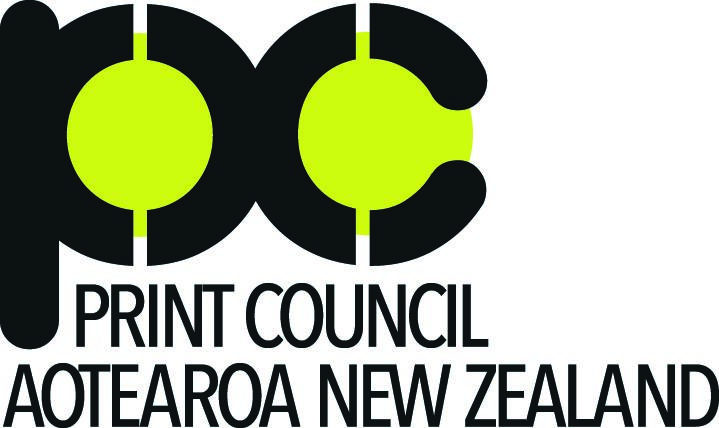 Colophon Send prints and colophon to:If your prints are all different please fill out more sections, see over:SMALL PRINT 2024 CHECKLIST: Each print must have the artist’s name, title and medium written in pencil on the back. Also please sign your prints on the front.Pay fee online to PCANZ bank account 03 0791 0387378 00 -- $40 each printmaker.Include your Full Name and SP2024 in the reference fields. Payment queries to  treasurer@printcouncil.nz  Enclose your completed colophon with your prints. PCANZ takes no responsibility for lost or damaged work.  Deadline: your prints with colophon & fee must be received by Julz or Rosalie by Monday 22nd April 2024Artist name: Yes I am a member for 2024/2025I am joining/renewing as a memberPostal Address for return of prints: Postal Address for return of prints: Email: Email: Phone(s): Phone(s): Artist’s bank account : (for prompt payments when your prints sell)(if you have been paid in the past we will have your number already)Artist’s bank account : (for prompt payments when your prints sell)(if you have been paid in the past we will have your number already) Print Details: If all 4 prints are the same  Print Details: If all 4 prints are the same PAPER SIZE MUST BE A4 (210MM X 297MM) Paper that is not this size cannot be included. 1. Title/Edition1. Title/Edition1. Title/EditionMedium and/or technique(s): Medium and/or technique(s): Medium and/or technique(s): Paper: Must be Archival quality, 220gsm or greater. Paper: Must be Archival quality, 220gsm or greater. Paper: Must be Archival quality, 220gsm or greater. Fee paid: $40.00 YesDate paid online: Rosalie Thompson 107 St Andrews Road Havelock North 4130 Email: jack.roset@xtra.co.nz Ph: 06 8779467 Mobile: 027 747 2952ORJulz Henderson404 Southampton St East Akina Hastings 4122 Email: veresmithpress@gmail.com Mobile: 022 307 9212 Print Details: PAPER SIZE MUST BE A4 (210MM X 297MM) Paper that is not this size cannot be included. 2. Title/Edition 2. Title/Edition Medium and/or technique(s): Medium and/or technique(s): Paper: Must be Archival quality, 220gsm or greater. Paper: Must be Archival quality, 220gsm or greater. 3. Title/Edition 3. Title/Edition Medium and/or technique(s): Medium and/or technique(s): Paper: Must be Archival quality, 220gsm or greater. Paper: Must be Archival quality, 220gsm or greater. 4. Title/Edition 4. Title/Edition Medium and/or technique(s): Medium and/or technique(s): Paper: Must be Archival quality, 220gsm or greater. Paper: Must be Archival quality, 220gsm or greater. 5. Title/Edition 5. Title/Edition Medium and/or technique(s): Medium and/or technique(s): Paper: Must be Archival quality, 220gsm or greater. Paper: Must be Archival quality, 220gsm or greater. 6. Title/Edition 6. Title/Edition Medium and/or technique(s): Medium and/or technique(s): Paper: Must be Archival quality, 220gsm or greater. Paper: Must be Archival quality, 220gsm or greater. 